Tijdelijk politiereglement nav opstellen Xpl-truck op verschillende data in september en oktober 2019.AanleidingOpstellen Xpl-truck op parking  TirseRegelgevingDe Nieuwe Gemeentewet;Het Decreet Lokaal Bestuur;De wet betreffende de politie over het wegverkeer, gecoördineerd bij koninklijk besluit van 16 maart 1968;Het koninklijk besluit van 01 december 1975 houdende algemeen reglement op de politie van het wegverkeer en van het gebruik van de openbare weg;Het ministerieel besluit van 11 oktober 1976 waarbij de minimumafmetingen en de bijzondere plaatsingsvoorwaarden van de verkeerstekens worden bepaald;Feiten, context en argumentatieOp 18, 19, 20, 26 en 27 september 2019, en 2, 3 en 4 oktober 2019 wordt de Xpl-truck opgesteld op het achterste gedeelte van de parking Tirse;Om redenen van openbare veiligheid dienen politiemaatregelen te worden genomen;Goedgekeurd met eenparigheid van stemmen.BesluitArt. 1 : Naar aanleiding van het opstellen van de Xpl-truck wordt op 18, 19, 20, 26 en 27 september 2019, en 2, 3 en 4 oktober 2019, van 6u tot 18u verboden parkeren ingevoerd :
- van 6u tot 17u30 : achterste gedeelte van de parking;
- van 16u tot 18u : Direhoekstraat thv woning 33 tot 37Art. 2 : Op de in artikel 1 aangeduide wegen zullen de gepaste signalisatietekens aangebracht en eventueel politieposten worden geplaatst om de getroffen maatregelen aan de weggebruikers kenbaar te maken.Art. 3 : Deze verordening wordt bekendgemaakt zoals voorgeschreven in art. 186 van het gemeentedecreet.Art. 4 : Overtreders zullen gestraft worden zoals voorzien bij artikel 29 van de wet betreffende de politie op het wegverkeer, gecoördineerd bij KB. dd. 16.03.1968 met latere wijzigingen en aanvullingen.Art. 5 : Afschriften van deze bepalingen zullen ter kennisgeving overgemaakt worden aan de Zonechef van de politiezone Brakel.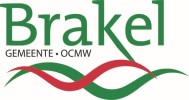 Uittreksel uit de notulen van het College van Burgemeester en Schepenen9 september 2019Aanwezig:Stefaan Devleeschouwer, BurgemeesterMarleen Gyselinck, Peter Vanderstuyf, Sabine Hoeckman, Marc De Pessemier, Marin Devalck, SchepenenJurgen De Mets, Algemeen DirecteurVerontschuldigd:/Afwezig:/